Broughton-Bretton Motor Club
Clothing Range BrochurePlease place your order on the official order form and send to the details provided on the order form. Both the Brochure and Order Form can be found on the clubs website.  
 All names are to be stitched in yellow, when a name is requested to be added to the itemAll Prices below are plus VAT at 20%Price List including VATClub Logo: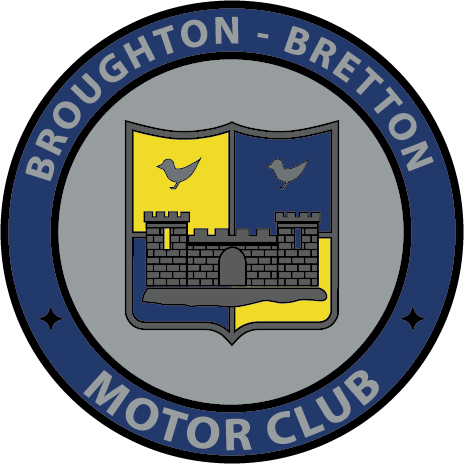 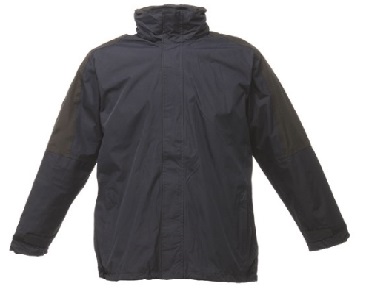 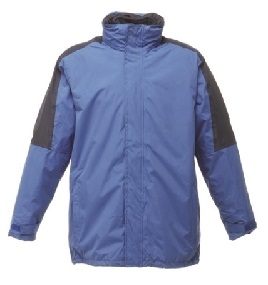 GENTS 3 IN 1 JACKET - NAVYWith BBMC Logo £40.30 / With BBMC Logo & Name £42.10 GENTS 3 IN 1 JACKET – ROYAL BLUEWith BBMC Logo £40.30 / With BBMC Logo & Name £42.10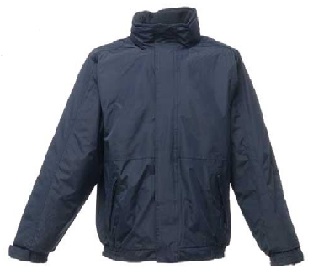 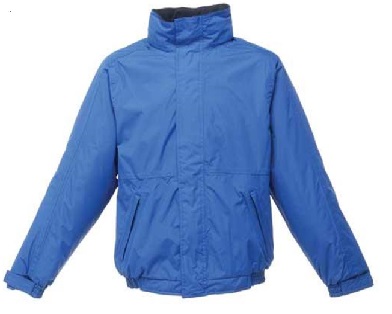 DOVER JACKET – NAVYWith BBMC Logo £22.10 / With BBMC Logo & Name £23.95DOVER JACKET – ROYAL BLUEWith BBMC Logo £22.10 / With BBMC Logo & Name £23.95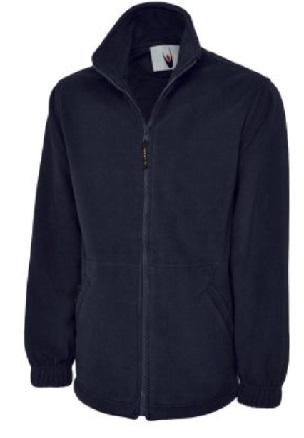 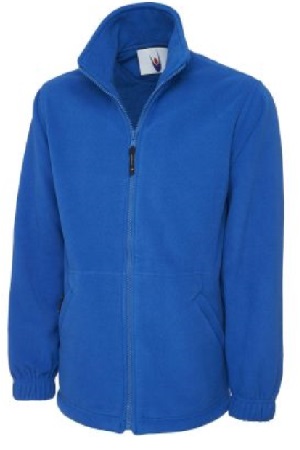 GENTS FLEECE  - NAVYWith BBMC Logo £13.75 / With BBMC Logo & Name £15.55GENTS FLEECE – ROYAL BLUEWith BBMC Logo £13.75 / With BBMC Logo & Name £15.55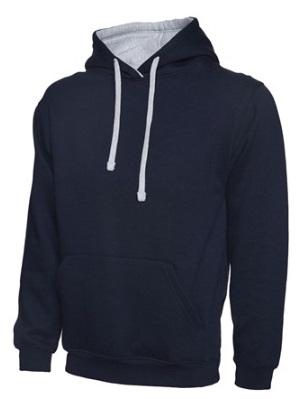 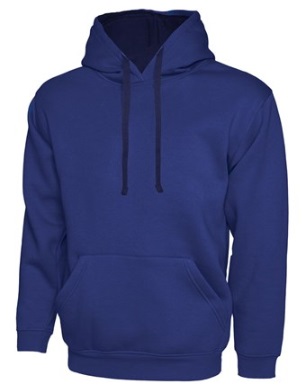 HOODY – NAVY / GREYWith BBMC Logo £12.75 / With BBMC Logo & Name £14.55HOODY – ROYAL BLUE / NAVYWith BBMC Logo £12.75 / With BBMC Logo & Name £14.55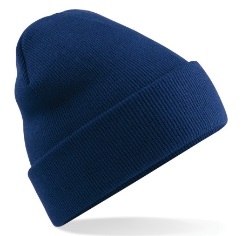 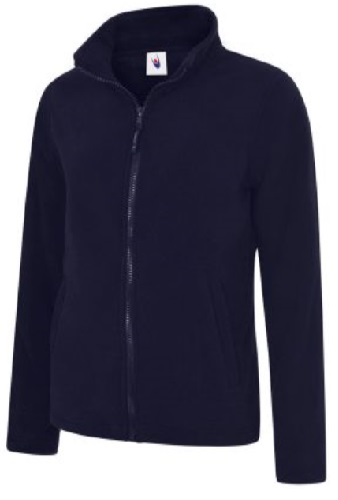 SOFT KNIT SKI HAT – OXFORD NAVYWith BBMC Logo £4LADIES FLEECE – NAVYWith BBMC Logo £11.50 / With BBMC Logo & Name £13.50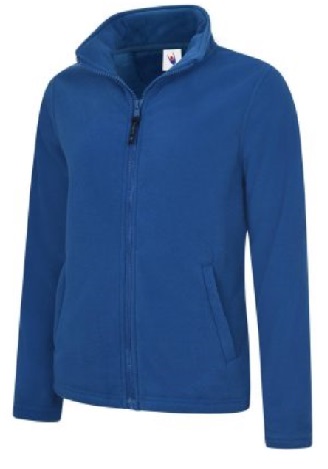 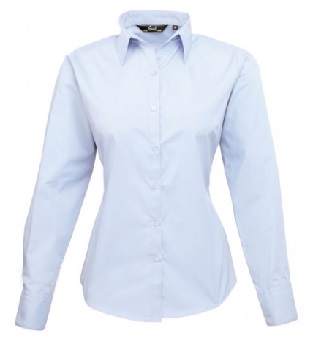  LADIES FLEECE – ROYAL BLUEWith BBMC Logo £11.50 / With BBMC Logo & Name £13.50LADIES LONG SLEEVE SHIRT – LIGHT BLUEWith BBMC Logo £12.25 / With BBMC Logo & Name £14.05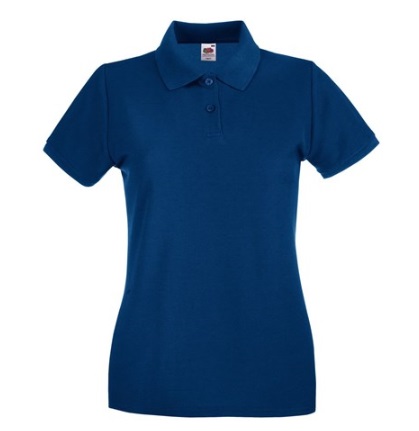 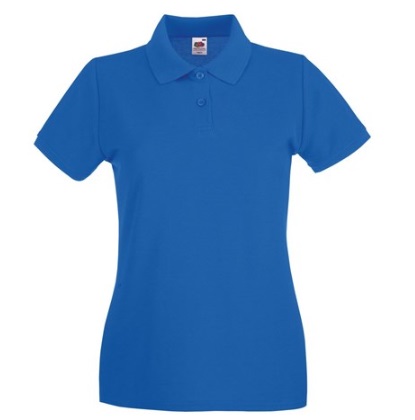 LADIES POLO SHIRT – NAVYWith BBMC Logo £8.50 / With BBMC Logo & Name £10.30LADIES POLO SHIRT – ROYAL BLUEWith BBMC Logo £8.50 / With BBMC Logo & Name £10.30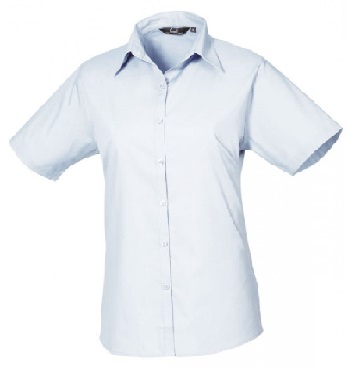 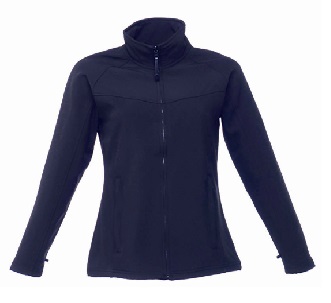 LADIES SHORT SLEEVE SHIRT – LIGHT BLUEWith BBMC Logo £11 / With BBMC Logo & Name £12.80LADIES SOFT SHELL JACKET – NAVYWith BBMC Logo £23.80 / With BBMC Logo & Name £25.60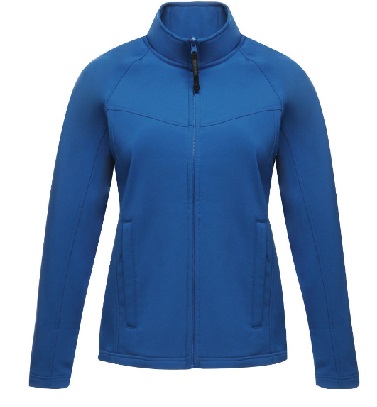 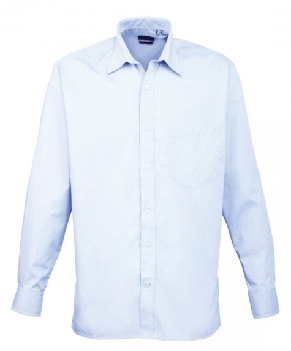 LADIES SOFT SHELL JACKET – OXFORD BLUEWith BBMC Logo £23.80 / With BBMC Logo & Name £25.60GENTS LONG SLEEVE SHIRT – LIGHT BLUEWith BBMC Logo £12.25 / With BBMC Logo & Name £14.05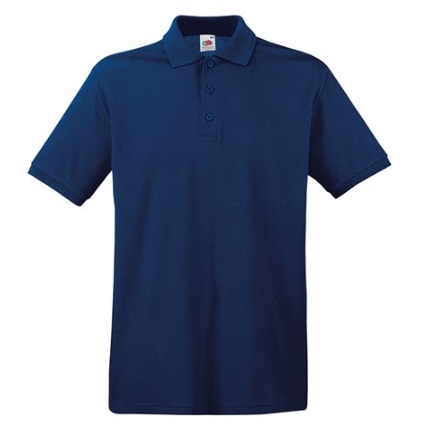 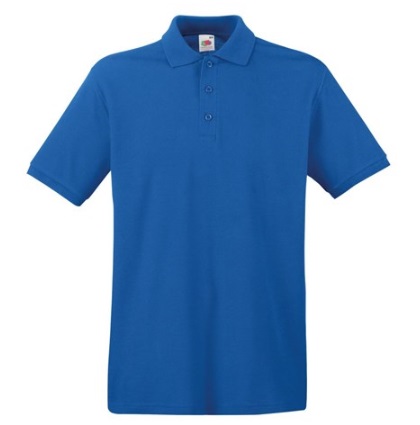 GENTS POLOSHIRT – NAVYWith BBMC Logo £8.25 / With BBMC Logo & Name £9.95GENTS POLO SHIRT – ROYAL BLUEWith BBMC Logo £8.25 / With BBMC Logo & Name £9.95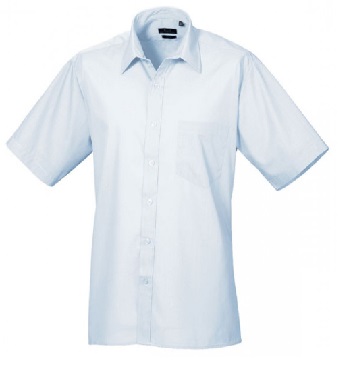 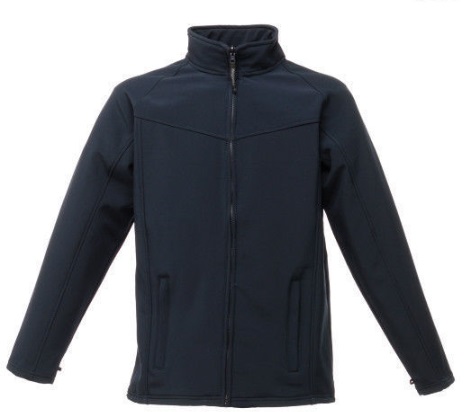 GETNS SHORT SLEEVE SHIRT – LIGHT BLUEWith BBMC Logo £11 / With BBMC Logo & Name £12.80GENTS SOFT SHELL JACKET – NAVYWith BBMC Logo £24.50 / With BBMC Logo & Name £26.30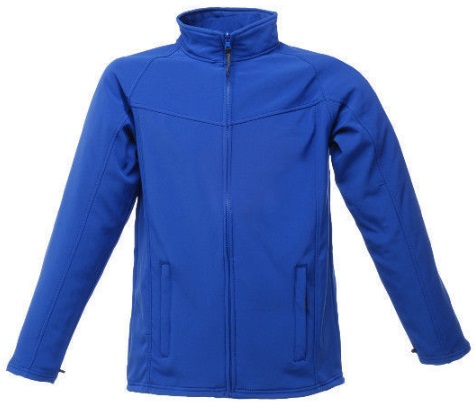 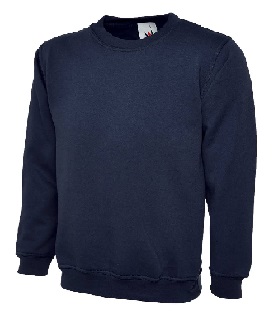 GENTS SOFT SHELL JACKET – royal blueWith BBMC Logo £24.50 / With BBMC Logo & Name £26.30SWEATSHIRT – NAVYWith BBMC Logo £9.65 / With BBMC Logo & Name £11.50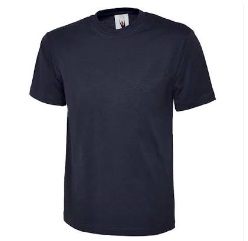 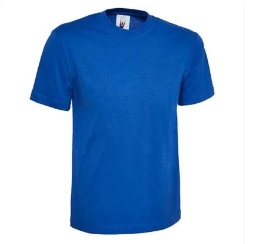 T-SHIRT – NAVYWith BBMC Logo £5.15 / With BBMC Logo & Name £6.95T-SHIRT – ROYAL BLUEWith BBMC Logo £5.15 / With BBMC Logo & Name £6.95ItemPrice with club logo + VATPrice with club logo & name + VAT3 in 1 Jacket£48.36£50.52Dover Jacket£26.52£28.74Gents Soft Shell Jacket£29.40£31.56Ladies Soft Shell Jacket£28.56£30.72Hoody£15.30£17.46Gents Fleece£16.50£18.66Ladies Fleece£13.80£16.20Gents Polo Shirt£9.90£11.94Ladies Polo Shirt£10.20£12.36Gents Long Sleeve Shirt£14.70£16.86Ladies Long Sleeve Shirt£14.70£16.86Gents Short Sleeve Shirt£13.20£15.36Ladies Short Sleeve Shirt£13.20£15.36T Shirt£6.18£8.34Ski Hat£4.80n/a